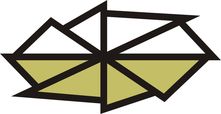 Akademický senát Technickej univerzity vo Zvolene					P o z v á n k aVážení členovia  Akademického senátu TU vo Zvolene,pozývam Vás na zasadnutie akademického senátu, ktoré sa uskutoční dňa25.  mája 2018  o 09:00 hod. v konferenčnej miestnosti Rektorátu s nasledovným programom:OtvorenieVoľba návrhovej komisie a verifikátorov zápisniceKontrola uzneseníVýročná správa o činnosti TUZVO za rok 2017Výročná správa o hospodárení TUZVO za rok 2017Návrh na predĺženie nájmu priestorov TUZVONávrh na zriadenie vecných bremien na pozemkoch TUZVORôzneNávrh uzneseníZáverprof. Ing. Milan Saniga, DrSc.predseda AS TU vo Zvolene